Regina Y Judo Club	October News Letter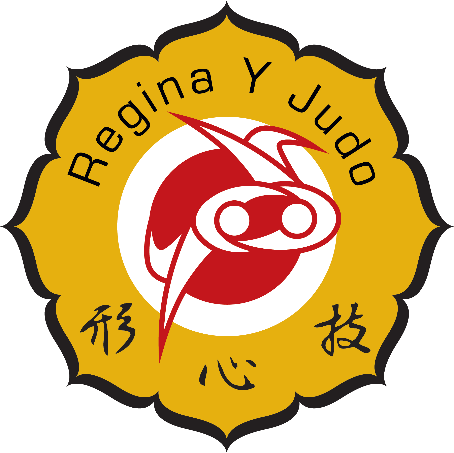 Upcoming EventsSwim Night – Monday October 16th, 6:30PM Sandra Schmirler Centre Kinder, Youth I & Youth II Classes are invited to come out and have some off the mat fun!Parent or guardian must be present for this event, our coaches are great, but they are  not lifeguards! Club members fees are covered.Parents and siblings must pay their way.Watrous Judo Tournament – Sunday November 19th, WatrousYouth I, Youth II & Adult/Teen classes Club member fees are covered by the club.More information is available under the “Events” tab, on the Regina Y club website. Saskatchewan Winter GamesCongratulations to Bishop Sommerfeld and Blair Taylor for being selected as the coaches for the Saskatchewan Winter Games for the Regina District. The Saskatchewan Winter Games will take place in North Battleford on February 18 -21, 2018. The Regina Y Judo Club will be holding a practice on October 7 from 9:00to 10:30 for all eligible athletes. There will also be a province wide practice for all eligible athletes in Watrous on October 28. Blair and Bishop are taking a 15 passenger van to Watrous for this event and would love to fill it. There will be a $20 fee to cover the cost of the van. SWG eligible athletes are those born 2003-2006 and hold a minimum rank of Orange belt.For more information about the SWG please visit http://saskgames.ca/winter/sports/judoOctober SkillsYouth 2Nage waza (Throwing techniques)Ippon Seoi Nage					http://judoinfo.com/ippon-seoinage/Ne waza Ground techniques)Chicken Wing turnover		https://www.youtube.com/watch?v=okHUQ7gbs4g Osae Komi Waza (Hold down techniques)Hon Kesa Gatame	Scarf Hold			http://judoinfo.com/pinning/Ukemi Waza (Falling techniques)Forward roll break falls			http://www.judo-ch.jp/english/knowledge/ukemi/Youth 1Nage waza (Throwing techniques)Ippon Seoi Nage          One Arm Shoulder                  https://youtu.be/SGHQrj09O-g  O Soto Gari                 Major Outer Reaping              https://youtu.be/99TfKozouTM Ne waza (Ground techniques)Chicken Wing                                                              https://youtu.be/Tg5L4UcP2j4 Bump Sweep                                                               https://youtu.be/ufzd2G3Kaw8 Osae Komi Waza (Hold down techniques)Yoko Shiho Gatame    Side 4 corner hold                   https://youtu.be/Y42wALvGKvU Mune Gatame             Chest Hold                               https://youtu.be/nOv6nW6BqNI Ukemi Waza (Falling techniques)Zenpo Kiaten Ukemi   Rolling Breakfall                     https://youtu.be/ztmcgEuzo9YKinder Nage Wasa (Throwing techniques) Ippon Seoi Nage 	One Arm Shoulder Throw 		Http://youtu.be/Fyoy5DWmxzYO Goshi 		Major Hip Throw 			Http://youtu.be/1ak4qnBd8MEOsae Komi Waza (Hold down techniques)Mune Gatame             Chest Hold                              		 https://youtu.be/nOv6nW6BqNI